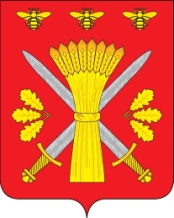 РОССИЙСКАЯ ФЕДЕРАЦИЯОРЛОВСКАЯ ОБЛАСТЬАДМИНИСТРАЦИЯ ТРОСНЯНСКОГО РАЙОНАПОСТАНОВЛЕНИЕот «3» ноября 2022 год                                                                                                      № 323 с. ТроснаО внесении изменений в постановление№ 42 от 15 февраля 2019 года«Об утверждении состава антитеррористической комиссии по противодействию терроризма натерритории Троснянского района»     В связи с произошедшими штатными изменениями в  структуре администрации Троснянского района, в соответствии с требованиями  Конституций Российской Федерации, Федеральных законов:   от 6 октября 2003 года №131-ФЗ «Об общих принципах организации местного самоуправления в Российской Федерации», от 25 июля 2002 года               № 114-ФЗ "О противодействии экстремистской деятельности",  от 6 марта 2006 года № 35-ФЗ "О противодействии терроризму", положения об антитеррористической комиссии муниципального образования Орловской области и регламента антитеррористической комиссии муниципального образования Орловской области, утвержденные 12 июля 2021 года Председателем Антитеррористической комиссии в Орловской области,  Губернатором и Председателем Правительства Орловской области  А.Е. Клычковым в целях противодействия терроризму и экстремизму, минимизации и ликвидации последствий этих проявлений администрация Троснянского района п о с т а н о в л я е т  :1.Ввести в состав антитеррористической комиссии Троснянского района Воробьева Юрия Николаевича - заместителя главы администрации Троснянского района Орловской области.  2. Контроль за исполнением постановления оставляю за собой.Глава района                                                                          А.В. Левковский                                                                                                                                                                                                                                                                                                   Приложение к постановлению администрации                                                   Троснянского района                                                   Орловской области                                               от «3» ноября 2022 г. № 323Состав антитеррористической комиссии Троснянского районаОрловской областиФ.И.О. Занимаемая должность, примечаниеЛевковский Артем Владимирович- глава Троснянского района - председатель комиссии Воробьев Юрий Николаевич- заместитель главы администрации Троснянского района по социальным вопросам Коссов Александр Викторович- начальник  ОМВД России  по Троснянскому району - заместитель председателя комиссии                             (по согласованию)Волкова Наталья Николаевна- заместитель главы администрации Троснянского района по производственно-коммерческой деятельности, начальник отдела архитектуры, строительства и ЖКХ  администрации Троснянского района Лобанова Светлана Владимировна-  начальник отдела организационно-правовой работы и делопроизводства администрации Троснянского районаКралина Людмила Александровна- главный специалист отдела сельского хозяйства администрации Троснянского района – секретарь комиссииЕрохина Инна Владимировна - начальник отдела образования администрации Троснянского района Базукина Татьяна Александровна - глава Троснянского сельского поселения, депутат районного Совета народных депутатов (по согласованию)Попрядухин Леонид Михайлович - директор МУЖКП Троснянского района, депутат районного Совета народных депутатов (по согласованию)Золотарева Надежда Константиновна- главный врач  БУЗ  ОО «Троснянская ЦРБ» (по согласованию)Ершов Виктор Владимирович - начальник 34 пожарно-спасательной  части  пожарно-спасательного отряда Федеральной противопожарной службы Государственной противопожарной службы Главного управления МЧС России по Орловской области (по согласованию) Бувина Светлана Алексеевна-начальник отдела ГО ЧС и МР администрации Троснянского района 